WattNom au complet : James WattNationalité : écossaitPériode de temp : 1736 à 1819Oeuvre : machine à vapeurDurant quelle époque : Révolution industrielleLieu : Angleterre à LondrePetite explication : Watt était un ingénieur mécanicien et mathématicien écossais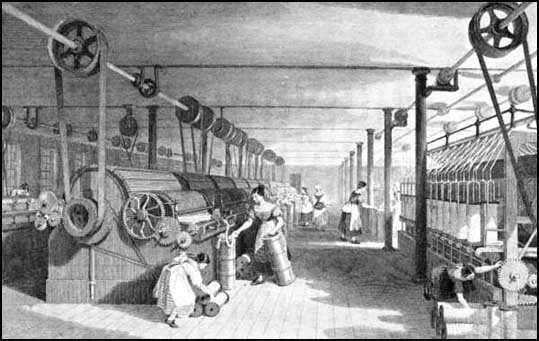 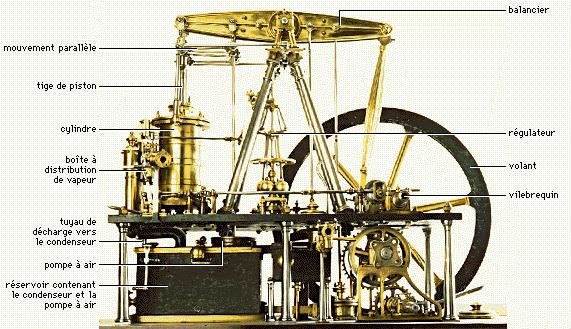 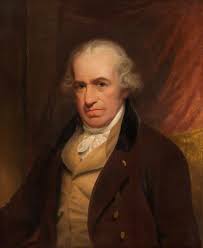 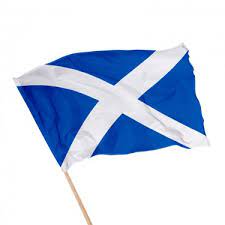 